Gry Harrit: ”Denne Sommer”
Singlerelease 28. august

Efter at vi i mange uger havde ventet utålmodigt på sommeren, bragede solen og hedebølgen endelig ned over landet i starten af august. Men som regel varer det ikke længe, før mange af os går og længes mod sol, sommer og varme igen. 

”Denne Sommer” er et mere afdæmpet nummer end de tre tidligere rocksingler, sangerinden Gry Harrit har udsendt i år. Alle er fra EP’en ”Transformer”, der udkommer den 2. oktober.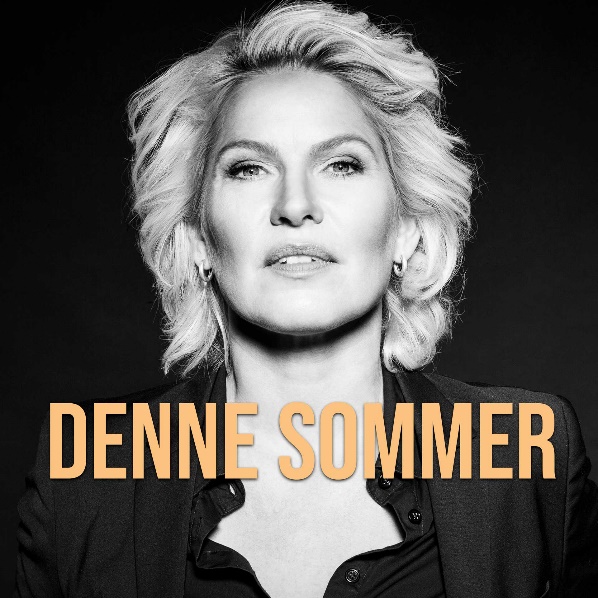 ”Denne Sommer” handler om en afsked der skal tages, et farvel der skal siges. En afsked som samtidig rummer dejlige minder. Minder om en sommer med sten, der er samlet på stranden, varm sommerregn og ro og samvær. En afsked, som også rummer et gensyn, netop sommeren, der altid vender tilbage. ”Man kan sige, at det er historien om, at en endelig afsked ikke findes, netop fordi den også rummer en begyndelse. Og genkendelse. Nærmest ligesom gammel kærlighed,” fortæller Gry Harrit om teksten.Al musikken på den kommende EP er indspillet med analoge teknikker i et take, hvilke giver numrene den helt særlige 60’er-70’er rocklyd, som Gry Harrit er enormt inspireret af. Gry Harrit er ingen novice på den danske musikscene. Hun har i mere end tre årtier været aktiv som korsanger, både live og på indspilninger, for et utal af artister som bl.a. Sebastian, Michael Falch, Poul Krebs og Allan Olsen, for blot at nævne nogle få.Medvirkende: Finn Verwohlt på guitar (samt producer), Jon Bruland på bas og Kasper Foss på trommer.Pressekontakt, Promote It:               
Mettelise Larsen // mettelise@promote-it.dk // 27 26 26 23	                           
Lisbeth Beyer Mogensen // lisbeth@promote-it.dk // 26 36 11 10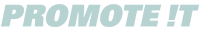 